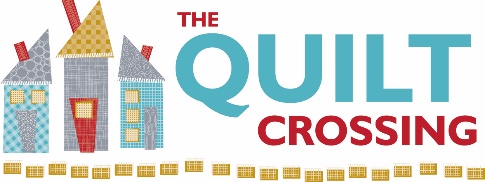 Class Name:  Make It 8			Instructor: Roxanne RossPre-Class Prep:  Supplies Required: (please provide brand if possible)1 Feature Fabric8 Fat Quarters to coordinate with feature fabric¼” Pressor foot Schmetz 80/14 needlesQuilter’s Select 6”x 24” or 6.5” x 24” Ruler60 mm rotary cutter Olfa, Quilter’s Select, or Martelli are all fineOlfa or Quilter’s Select cutting mat (18” x 24” is a nice classroom size mat)Kai Patchwork ScissorsMagic Pins – Quilting (Fine, 100 piece) or Mini WonderclipsNotebook and pen for taking notesKai Seam RipperOptional but helpful supplies (if you want to iron and sew at your table which is fabulous):Large wool pressing pad (17”x17” or more practical 17” x 24”) Dritz mighty travel ironSewing Machine Needed for Class? Yes, or you can rent one for $5, just let us know prior to classWe appreciate it when you buy your class supplies from us - these purchases enable us to offer a robust class schedule and keep your dollars local.Cancellation Policy:  We must commit to our teachers and to other students one week before the class begins so we can’t give refunds or transfers after that time (unless we can fill your spot from the waiting list).  You are welcome to send someone in your place if you are unable to come.  If enrollment has not met the minimum required for the class, we will cancel it four days before the first session.  We love your kids but your fellow students left theirs at home and hope you will too.